ICS 67.160.20Bu tadil; Türk Standardları Enstitüsü Gıda, Tarım ve Hayvancılık İhtisas Kuruluna bağlı TK15 Gıda ve Ziraat Teknik Komitesi’nce hazırlanmış ve TSE Teknik Kurulu’nun …….. tarihli toplantısında kabul edilerek yayımına karar verilmiştir.- Madde 2 Atıf yapılan standardlar ve veya/ dökümanlar kısmından aşağıdaki standart kaldırılmıştır.- Madde 2 Atıf yapılan standardlar ve veya/ dökümanlar kısmına aşağıdaki standart ilave edilmiştir.Sayfa 2/4ICS 67.160.20	TS 3986:2012/tst T1:- Madde 4.2 Kimyasal özellikler aşağıdaki şekilde değiştirilmiştir. 4.2	Kimyasal özelliklerMandalina suyunun kimyasal özellikleri Çizelge 2'de verilen değerlere uygun olmalıdır.Çizelge 2 - Mandalina suyunun kimyasal özellikleriStandart metnine mikrobiyolojik özellikler aşağıdaki şekilde eklenmiştir. 4.3	Mikrobiyolojik özelliklerMandalina suyunun mikrobiyolojik özellikleri Çizelge 3'te verilen değerlere uygun olmalıdır.Çizelge 3 - Mandalina suyunun mikrobiyolojik özellikleriSayfa 3/4ICS 67.160.20	TS 3986:2012/tst T1:Madde 4.3 “Özellik, muayene ve deney madde numaraları” aşağıdaki şekilde değiştirilmiştir. 4.4	Özellik, muayene ve deney madde numaralarıÖzellik, muayene ve deney  madde numaraları Çizelge 4’te verilmiştir.Çizelge 4 - Özellik, muayene ve deney madde numaralarMadde 5.3.1 “Titrasyon asitliği tayini” standart metninden çıkartılmıştır.Madde 5.3.7 “Kimyasal koruyucu madde tayini” standart metninden çıkarılmıştır.Madde 5.3.8 “Uçucu yağ” tayini standart metninden çıkartılmıştır. Madde 5.3.9 “%10’luk HCl’de çözünmeyen kül tayini” standart metninden çıkartılmıştır. -	Madde 5.3.5 “Kimyasal koruyucu madde tayini” aşağıdaki şekilde değiştirilmiştir.   5.3.5	Sorbik ve benzoik asit tayiniSorbik ve benzoik asit tayini, TS ISO 22855’e göre yapılır ve sonucun Madde 4.2’ye uygun olup olmadığına bakılır.-	Standart metnine Madde 5.3.8 “Kurşun tayini” aşağıdaki şekilde eklenmiştir. 5.3.8 Kurşun tayiniKurşun tayini, TS EN 15763’e göre yapılır ve sonucun Madde 4.2’ye uygun olup olmadığına bakılır.-	Standart metnine “5.3.10 Mezofilik aerobik bakteri sayısı tayini” aşağıdaki şekilde eklenmiştir. 5.3.10	Mezofilik aerobik bakteri sayısı tayiniMezofilik aerobik bakteri tayini, TS EN ISO 4833-1’e göre yapılır ve sonucun Madde 4.3’e uygun olup olmadığına bakılır.Sayfa 4/4ICS 67.160.20	TS 3986:2012/tst T1:-	Standart metnine “5.3.11 Küf ve maya sayısı tayini” aşağıdaki şekilde eklenmiştir. 5.3.11	Küf ve maya sayısı tayiniKüf ve maya tayini, TS ISO 21527-1’e göre yapılır ve sonucun Madde 4.3’e uygun olup olmadığına bakılır.-	Standart metnine “5.3.12 Koliform bakteri(EMS) tayini” aşağıdaki şekilde eklenmiştir. 5.3.12	Koliform bakteri (EMS) tayiniKoliform bakteri (EMS) tayini, TS ISO 4831’e göre yapılır ve sonucun Madde 4.3’e uygun olup olmadığına bakılır.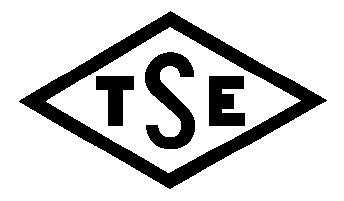 Sayfa 1/4TÜRK STANDARDITURKISH STANDARDTS 3986: 2012tst T1:Mandalina suyu Mandarin juiceTS NoTürkçe adıİngilizce adıTS 1128 ISO 763Meyve ve sebze mamulleri - Hidroklorik asitte çözünmeyen kül tayiniFruit and vegetable products - Determination of ash insoluble in hydrochloric acid.TS 3631Vişne suyu  Sourcherry juice  TS 5993Turunçgil meyve ve mamulleri - Uçucu yağların tayini (referans metot) Citrus fruits and derived products -Determination of essential oils content (reference method)TS EN 12147Meyve ve sebze suları - Titre edilebilir asiditenin tayiniFruit and vegetable juices - Determination of titratable acidityTS NoTürkçe adıİngilizce adıTS ISO 4831Gıda ve hayvan yemleri mikrobiyolojisi - Koliformların tespiti ve sayımı için yatay yöntem - En muhtemel sayı tekniğiMicrobiology of food and animal feeding stuffs - Horizontal method for the detection and enumeration of coliforms - Most probable number techniqueTS EN ISO 4833-1Gıda zinciri mikrobiyolojisi - Mikroorganizmaların sayımı için yatay yöntem - Bölüm 1: Dökme plak tekniğiyle 30°C’ta koloni sayımıMicrobiology of the food chain - Horizontal method for the enumeration of microorganisms - Part 1: Colony count at 30 degrees C by the pour plate techniqueTS EN 15763Gıdalar - Eser elementlerin tayini - Basınç altında parçalama işleminden sonra arsenik, kurşun, kadmiyum ve civanın indüktif çift plazma kütle spektometri uygulaması (ICP-MS) ile tayiniFoodstuffs - Determination of trace elements - Determination of arsenic,cadmium, mercury and lead in foodstuffs by inductively coupled plasma mass spectrometry (ICP-MS) after pressure digestionTS NoTürkçe adıİngilizce adıTS ISO 21527-1Gıda ve hayvan yemleri mikrobiyolojisi - Maya ve küflerin sayımı için yatay yöntem - Bölüm 1: Su aktivitesi 0,95'ten yüksek olan ürünlerde koloni sayım tekniğiMicrobiology of food and animal feeding stuffs - Horizontal method for the enumeration of yeasts and moulds - Part 1: Colony count technique in products with water activity greater than 0,95TS ISO 22855* Meyve ve sebze ürünleri - Benzoik asit ve sorbik asit derişimlerinin tayini -Yüksek performanslı sıvı kromatografi yöntemiFruit and vegetable products - Determination of benzoic acid and sorbic acid concentrations - High performance liquid chromatography methodÖzellikDeğerÇözünür katı madde (refraktometrik), %(m/m), en az11,2Laktik asit, g/L, en çok0,5Uçucu asit, (asetik asit cinsinden) g/L, en çok0,4Etil alkol, g/L, en çok3,0HMF (Hidroksimetilfurfural) mg/L, en çok 20Sorbik ve benzoik asitBulunmamalıAskorbik asit, mg/L, en az100Meyve oranı %(v/v) , en az100Kurşun, mg/kg, en çok0,05ÖzellikncmMMezofilik aerobik bakteri (kob/mL)521,0 x 1021,0 x 104Küf ve maya (kob/mL)**521,0 x 1011,0 x 103Koliform bakteri (adet/mL)*50<3<3n: analize alınacak numune sayısı, c: “M” değeri taşıyabilecek en fazla numune sayısı, m: (n-c) sayıdaki numunede bulunabilecek en fazla değer, M: “c” sayıdaki numunede bulunabilecek en fazla değeridir.* En muhtemel sayı tablosuna göre (adet/mL)** kob: koloni oluşturan birimn: analize alınacak numune sayısı, c: “M” değeri taşıyabilecek en fazla numune sayısı, m: (n-c) sayıdaki numunede bulunabilecek en fazla değer, M: “c” sayıdaki numunede bulunabilecek en fazla değeridir.* En muhtemel sayı tablosuna göre (adet/mL)** kob: koloni oluşturan birimn: analize alınacak numune sayısı, c: “M” değeri taşıyabilecek en fazla numune sayısı, m: (n-c) sayıdaki numunede bulunabilecek en fazla değer, M: “c” sayıdaki numunede bulunabilecek en fazla değeridir.* En muhtemel sayı tablosuna göre (adet/mL)** kob: koloni oluşturan birimn: analize alınacak numune sayısı, c: “M” değeri taşıyabilecek en fazla numune sayısı, m: (n-c) sayıdaki numunede bulunabilecek en fazla değer, M: “c” sayıdaki numunede bulunabilecek en fazla değeridir.* En muhtemel sayı tablosuna göre (adet/mL)** kob: koloni oluşturan birimn: analize alınacak numune sayısı, c: “M” değeri taşıyabilecek en fazla numune sayısı, m: (n-c) sayıdaki numunede bulunabilecek en fazla değer, M: “c” sayıdaki numunede bulunabilecek en fazla değeridir.* En muhtemel sayı tablosuna göre (adet/mL)** kob: koloni oluşturan birimÖzellikÖzellik madde no.Muayene ve deney madde no.Ambalaj ve işaretleme6.1 ve 6.25.2.1Duyusal4.15.2.2Yabancı madde4.15.2.3Laktik asit4.25.3.1Uçucu asit 4.25.3.2Etil alkol4.25.3.3HMF4.25.3.4Sorbik ve benzoik asit4.25.3.5Askorbik asit4.25.3.6Meyve oranı4.25.3.7Kurşun 4.25.3.8Çözünür katı madde4.25.3.9Mezofilik aerobik bakteri4.35.3.10Küf ve maya4.35.3.11Koliform bakteri (EMS)4.35.3.12